The Boy Who Grew Dragons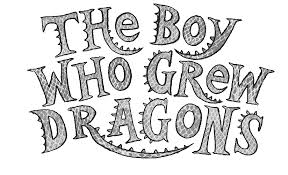 Please re-read chapter 4 and 5 and answer the following questions.What does it mean if something is aloft?Why isn’t Chipstick feeling cool about the dragons?What makes the dragon seem cute?Why does mum wake up?What do you think Chipstick should do about the dragon?Please read chapter 6 and 7 for homework.